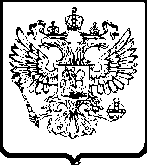 УПРАВЛЕНИЕ ФЕДЕРАЛЬНОЙ АНТИМОНОПОЛЬНОЙ СЛУЖБЫПО ТЮМЕНСКОЙ ОБЛАСТИ. Тюмень,  ул. Холодильная, 58а                                                               тел. 50-31-55АКТ   ПРОВЕРКИ №28г. Тюмень                                                                                         08 июня 2012г.На основании приказа Тюменского УФАС России от 25.05.2012 №247, проведено плановое контрольное мероприятие в отношении ИП Шубновой В.М. (625032, г. Тюмень, ул. Червишевский тракт, 86/2).С копией приказа о проведении проверки ИП Шубнова В.М. ознакомлена 04.06.2012.Лица, проводившие проверку: начальник отдела ____________ – руководитель инспекции, ведущий специалист-эксперт ____________.В проведении проверки принимала участие Шубнова Валерия Михайловна. Предметом проводимой проверки является соблюдение требований антимонопольного законодательства при использовании муниципального имущества, предоставленного департаментом имущественных отношений администрации города Тюмени в качестве муниципальной преференции.Период, за который проведена проверка соблюдения антимонопольного законодательства: с момента предоставления муниципальной преференции по настоящее время.Срок проведения проверки:  с 01.06.2012 по 29.06.2012 года.Дата проведения проверки: 07.06.2012.Продолжительность проверки: 1 рабочий день.В соответствии с заявлением департамента имущественных отношений администрации города Тюмени от 26.10.2010 №8727  согласие антимонопольного органа испрашивалось на предоставление ИП Шубновой В.М. муниципальной преференции путем передачи в аренду недвижимого имущества, находящегося по адресу: г. Тюмень, ул. Червишевский тракт, 86/2 (площадью 16,2 кв.м.) для размещения офиса.Письмом Тюменского УФАС России от 28.10.2010 №ДШ/7333 было согласовано предоставление муниципальной преференции путем передачи указанного недвижимого имущества в аренду сроком на 5 лет и введено ограничение по использованию муниципального имущества в указанных в заявлении целях – поддержка субъектов малого и среднего предпринимательства.В ходе проверки установлено, что недвижимое имущество было передано ИП Шубновой В.М. на основании  договора аренды №111027592 от 26.11.2010 года. ИП Шубнова В.М. занимается предоставлением услуг по пошиву одежды и  использует переданные помещения в качестве ателье. В настоящее время деятельность временно не осуществляется в связи с отсутствием работников.Согласно представленным документам (налоговая декларация от 18.04.2012, сведения о среднесписочной численности работников от 17.01.2012) ИП Шубнова В.М. является субъектом малого предпринимательства согласно критериям, установленным Федеральным законом от 24.07.2007 №209-ФЗ «О развитии малого и среднего предпринимательства в Российской Федерации».При проведении проверки признаки нарушения антимонопольного законодательства со стороны проверяемого хозяйствующего субъекта не установлены.Прилагаемые документы (копии): - приказ Тюменского УФАС России от 25.05.2012 №247 о проведении плановой выездной проверки;- письмо в адрес ИП Шубновой В.М. от 28.05.2012 №ОМ/2941 о проведении проверки;- договор аренды №111027592 от 26.11.2010;- акт приема-передачи нежилого помещения от 01.11.2010;- дополнительное соглашение №091024798 от 27.09.2010;- налоговая декларация по единому налогу на вмененный доход для отдельных видов деятельности от 18.04.2012;- сведения о среднесписочной численности работников от 17.01.2012;	- платежные поручения об оплате арендной платы.Подписи лиц, проводивших проверку:                                             __________С актом проверки ознакомлен, копию акта со всеми приложениями получил:«____»_________ 2012 г.                                       ______________ В.М. ШубноваОтметка об отказе руководителя проверяемого лица (его уполномоченного представителя, иного должностного лица) подписать акт ____________________________________________________________________Руководитель инспекции                                                                 ____________